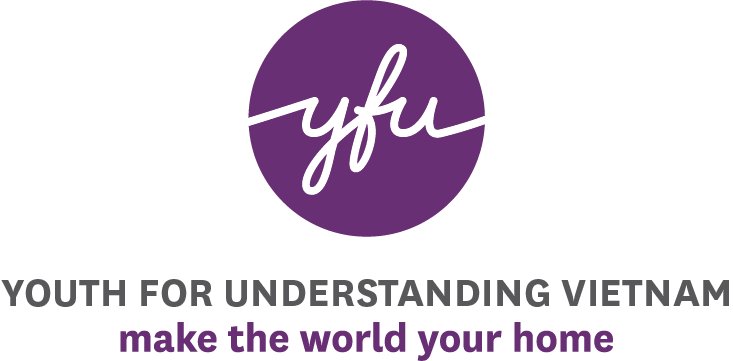 THÔNG TIN ĐĂNG KÝTÌNH NGUYỆN VIÊN VÀ GIA ĐÌNH BẢO TRỢ YFU VIỆT NAMHọ và tên : 	Số điện thoại : 	 Email: 	Địa chỉ liên lạc : 	Chuyên môn : 	Nghề nghiệp : 	Nơi làm việc (nếu đã về hưu xin ghi chú vào phần này) : 	Tình trạng hôn nhân : 	 Độc thân	 Đã kết hôn	 Ly thân / Ly hônSố con trong gia đình :	 1 con		 2 con		 Khác: ___________Tôi muốn trở thành :	 Tình nguyện viên (YFU Volunteer)	 Gia đình bảo trợ HSSV quốc tế (Host Family)Tôi biết đến tổ chức YFU qua kênh :	 Truyền miệng (bạn bè, người thân, …)	 Truyền thông báo, đài	 Internet, mạng xã hội	 Kênh khác (xin nêu cụ thể): 	Thông tin khác (nếu có) : 	* Vui lòng gửi bản thông tin đăng ký này về địa chỉ email: volunteer@antiem.com.vn